2018年临床执业医师《儿科疾病》考试大纲2018年临床执业医师考试大纲-《儿科疾病》已经正式公布，为帮助广大考生清晰了解2018年临床执业医师考试《儿科疾病》大纲内容，新东方在线医学网整理了考试大纲内容，请参加2018年临床执业医师考试的考生参考：【0基础通关 不过真退费】2018年医师资格考试辅导班热招中>>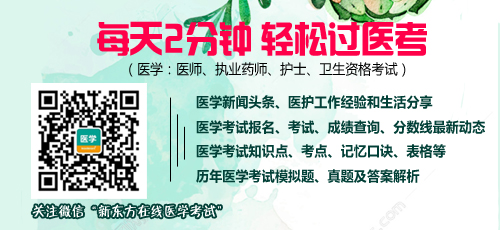 免费下载：2018年临床执业医师《儿科疾病》考试大纲一、儿科疾病（一）绪论年龄分期和各期特点一、儿科疾病（二）生长发育（1）小儿生长发育的规律（2）体格生长常用指标（3）骨骼发育和牙齿发育（4）运动和语言发育一、儿科疾病（三）儿童保健（1）计划免疫种类（2）预防接种实施程序一、儿科疾病（四）营养和营养障碍疾病一、儿科疾病1.儿童营养基础（1）能量代谢（2）营养素（宏量与微量营养素）的需要（3）水的需要一、儿科疾病2.婴儿喂养（1）母乳喂养（2）人工喂养（3）过渡期食物（辅食）添加一、儿科疾病3.维生素D缺乏性佝偻病（1）病因和发病机制（2）临床表现（3）诊断与鉴别诊断（4）治疗和预防一、儿科疾病4.维生素D缺乏性手足搐搦症（1）病因（2）临床表现（3）诊断与鉴别诊断（4）治疗一、儿科疾病5.蛋白质-能量营养不良（1）病因（2）临床表现（3）诊断（4）并发症（5）治疗一、儿科疾病6.单纯性肥胖症（1）病因（2）临床表现（3）诊断与鉴别诊断（4）治疗与预防一、儿科疾病（五）新生儿与新生儿疾病一、儿科疾病1.概述新生儿的分类方法一、儿科疾病2.新生儿特点及护理（1）正常足月儿和早产儿的特点（外观特点和生理特点）（2）新生儿护理一、儿科疾病3.新生儿窒息www.wenduedu.com（1）临床表现（2）诊断（3）治疗一、儿科疾病4.新生儿缺氧缺血性脑病（1）临床表现（2）诊断（3）治疗一、儿科疾病5.新生儿呼吸窘迫综合症（新生儿肺透明膜病）（1）病因和发病机制（2）临床表现文都网校（3）辅助检查（4）诊断与鉴别诊断（5）治疗与预防一、儿科疾病6.新生儿黄疸（1）新生儿胆红素代谢特点（2）新生儿生理性黄疸和病理性黄疸的鉴别（3）新生儿病理性黄疸的病因分类与疾病举例一、儿科疾病7.新生儿溶血病（1）发病机制（2）临床表现（3）实验室检查（4）诊断与鉴别诊断（5）治疗与预防一、儿科疾病8.新生儿败血症（1）病因（2）临床表现（3）辅助检查（4）诊断与鉴别诊断（5）治疗一、儿科疾病9.新生儿寒冷损伤综合征（1）病因（2）临床表现（3）治疗www.wenduedu.com一、儿科疾病（六）遗传性疾病一、儿科疾病1.21-三体综合征（1）临床表现（2）细胞遗传学检查（3）诊断与鉴别诊断一、儿科疾病2.苯丙酮尿症（1）发病机制（2）临床表现（3）诊断与鉴别诊断（4）治疗一、儿科疾病（七）风湿免疫性疾病一、儿科疾病1.小儿免疫系统特点（1）免疫器官的发育特点（2）特异性细胞免疫特点（3）特异性体液免疫特点（4）非特异性免疫特点一、儿科疾病2.风湿热（1）病因（2）临床表现（3）辅助检查（4）诊断与鉴别诊断（5）治疗与预防（6）预后一、儿科疾病3.川崎病（1）临床表现（2）辅助检查（3）诊断与鉴别诊（4）治疗（5）预后与随访一、儿科疾病（八）感染性疾病一、儿科疾病1.常见发疹性疾病（麻疹、风疹、幼儿急疹、水痘、手足口病、猩红热）（1）病因（2）各种皮疹特点和出疹规律（3）常见并发症（4）治疗与预防一、儿科疾病2.中毒型细菌性痢疾（1）病因（2）临床表现与分型（3）诊断与鉴别诊断（4）治疗一、儿科疾病（九）结核病一、儿科疾病1.概述（1）病因（2）结核菌素试验临床意义（3）治疗与预防一、儿科疾病2.原发型肺结核（1）病理（2）临床表现（3）诊断与鉴别诊断（4）治疗一、儿科疾病3.结核性脑膜炎www.wenduedu.com（1）病理（2）临床表现（3）诊断与鉴别诊断（4）治疗一、儿科疾病（十）消化系统疾病一、儿科疾病1.解剖生理特点（1）解剖特点（2）生理特点一、儿科疾病2.先天性肥厚性幽门狭窄（1）临床表现（2）辅助检查（3）诊断与鉴别诊断（4）治疗一、儿科疾病3.先天性巨结肠（1）临床表现（2）辅助检查（3）诊断与鉴别诊断（4）治疗一、儿科疾病4.小儿腹泻病（1）病因（2）临床表现（3）诊断与鉴别诊断（4）治疗与预防（5）液体疗法（小儿体液特点及其平衡失调、常用溶液配制、液体疗法基本实施方法）一、儿科疾病（十一）呼吸系统疾病一、儿科疾病1.解剖生理特点（1）解剖特点（2）生理特点一、儿科疾病2.急性上呼吸道感染（1）病因（2）临床表现（3）诊断与鉴别诊断（4）并发症（5）治疗一、儿科疾病3.支气管哮喘（1）临床表现（2）诊断与鉴别诊断（3）治疗与预防一、儿科疾病4.肺炎（1）肺炎分类（2）临床表现、并发症、治疗（3）诊断与鉴别诊断（4）并发症（5）治疗（6）几种不同病原体所致肺炎的特点一、儿科疾病（十二）心血管系统疾病一、儿科疾病1.心血管系统生理特点（1）胎儿、新生儿循环转换（2）小儿心率、血压的特点一、儿科疾病2.先天性心脏病概述（1）分类（2）几种常见先天性心脏病的临床表现、诊断与鉴别诊断（3）先天性心脏病的检查方法一、儿科疾病3.房间隔缺损（1）病理生理（2）临床表现（3）诊断（4）并发症（5）治疗一、儿科疾病4.室间隔缺损（1）病理生理（2）临床表现（3）诊断（4）并发症（5）治疗一、儿科疾病5.动脉导管未闭（1）病理生理（2）临床表现（3）诊断（4）并发症（5）治疗一、儿科疾病6.法洛四联症（1）病理生理（2）临床表现（3）诊断（4）并发症（5）治疗一、儿科疾病（十三）泌尿系统疾病一、儿科疾病1.泌尿系统解剖生理特点（1）解剖特点（2）生理特点（3）小儿排尿及尿液特点一、儿科疾病2.急性肾小球肾炎（1）病因文都网校（2）临床表现与分型（3）辅助检查（4）诊断与鉴别诊断（5）治疗一、儿科疾病3.肾病综合征（1）分类方法（2）临床表现（3）辅助检查（4）诊断与鉴别诊断（5）并发症（6）治疗www.wenduedu.com一、儿科疾病（十四）血液系统疾病一、儿科疾病1.小儿造血及血象特点（1）造血特点（2）血象特点一、儿科疾病2.小儿贫血概述（1）贫血概念（2）贫血分类（包括分度、病因分类、形态分类）（3）治疗原则一、儿科疾病3.缺铁性贫血（1）病因（2）临床表现（3）辅助检查（4）诊断与鉴别诊断（5）治疗和预防一、儿科疾病4.营养性巨幼细胞性贫血（1）病因（2）临床表现（3）辅助检查（4）诊断与鉴别诊断（5）治疗和预防一、儿科疾病（十五）神经系统疾病一、儿科疾病1.小儿神经系统发育特点（1）脑的发育（2）脊髓的发育（3）神经反射一、儿科疾病2.热性惊厥（1）临床表现（2）诊断与鉴别诊断（3）治疗与预防一、儿科疾病3.化脓性脑膜炎（1）病因（2）临床表现（3）辅助检查（4）诊断与鉴别诊断（5）并发症与后遗症（6）治疗一、儿科疾病（十六）内分泌系统疾病一、儿科疾病先天性甲状腺功能减退症（1）病因（2）临床表现（3）辅助检查（4）诊断与鉴别诊断（5）治疗